KontaktuppgifterStockholm, Sweden, +41 778 223 451Ellen@example.seFärdigheterSpråk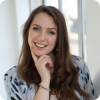 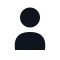 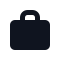 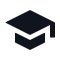 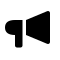 